【诚信宣传】赖坊镇：开展“诚信经营”宣传活动近日，赖坊镇组织镇、村干部在辖区内开展诚信守法经营宣传活动，弘扬诚信美德，积极营造诚信经营良好社会风气，镇、村干部深入各村、集市，向沿街店铺、个体业主发放《诚信经营活动倡议书》，倡导诚信经营、自觉接受社会的监督，净化市场经营环境。同时，镇、村干部还向群众发放诚信文明宣传资料，大力营造诚信文明宣传氛围，营造诚信经营、守法经营好风气。本次宣传活动，共发放宣传资料200余份，宣传品100余份，悬挂横幅2条，弘扬了诚信美德，净化了市场消费环境，进一步培养了公民的诚信经营、守法经营意识。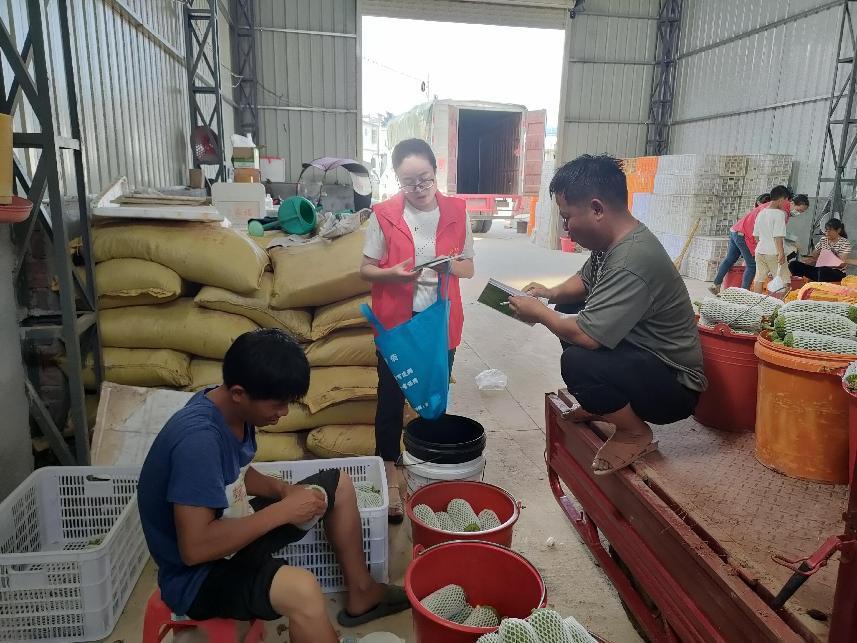 